GewässernameGewässernameGewässernameGewässernameOhlenbruchgrabenOhlenbruchgrabenOhlenbruchgrabenOhlenbruchgrabenOhlenbruchgrabenOhlenbruchgrabenWK-CodeWK-CodeWK-CodeWK-Code581272_670581272_670581272_670581272_670581272_670Planungsabschnitt Nr.Planungsabschnitt Nr.Planungsabschnitt Nr.Planungsabschnitt Nr.581272_670_01581272_670_01581272_670_01581272_670_01581272_670_01581272_670_01Km von - bisKm von - bisKm von - bisKm von - bis0-1,10-1,10-1,10-1,10-1,1GewässerkategorieGewässerkategorieGewässerkategorieGewässerkategorieFließgewässerFließgewässerFließgewässerFließgewässerFließgewässerFließgewässerverbal von -  bisverbal von -  bisverbal von -  bisverbal von -  bisStadtsee bis WurlseeStadtsee bis WurlseeStadtsee bis WurlseeStadtsee bis WurlseeStadtsee bis WurlseeLage des PlanungsabschnittsLage des PlanungsabschnittsLage des PlanungsabschnittsLage des PlanungsabschnittsLage des PlanungsabschnittsLage des PlanungsabschnittsLage des PlanungsabschnittsLage des PlanungsabschnittsLage des PlanungsabschnittsLage des PlanungsabschnittsTypischer AspektTypischer AspektTypischer AspektTypischer AspektTypischer AspektTypischer AspektTypischer AspektTypischer AspektTypischer Aspekt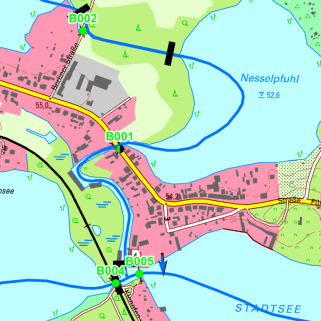 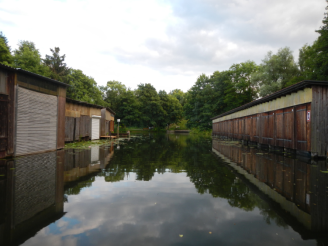 Kategorie 2)Kategorie 2)Kategorie 2)Kategorie 2)erheblich veränderterheblich veränderterheblich veränderterheblich veränderterheblich veränderterheblich verändertLAWA-Typ 2)LAWA-Typ 2)LAWA-Typ 2)LAWA-Typ 2)2121212121Kategorie (val.)Kategorie (val.)Kategorie (val.)Kategorie (val.)erheblich veränderterheblich veränderterheblich veränderterheblich veränderterheblich veränderterheblich verändertLAWA-Typ (val.)LAWA-Typ (val.)LAWA-Typ (val.)LAWA-Typ (val.)21a21a21a21a21aBestandaktuelle Erhebungenaktuelle Erhebungenaktuelle Erhebungenaktuelle Erhebungenaktuelle Erhebungenaktuelle Erhebungenaktuelle ErhebungenErhebungen des LUGVErhebungen des LUGVErhebungen des LUGVErhebungen des LUGVErhebungen des LUGVErhebungen des LUGVErhebungen des LUGVErhebungen des LUGVErhebungen des LUGVErhebungen des LUGVErhebungen des LUGVBestandGewässerstrukturGewässerstrukturGewässerstrukturGewässerstrukturGewässerstrukturÖkol. Durch-gängig-keitHydrol. Zu-standBiol. ZustandBiol. ZustandBiol. ZustandBiol. ZustandAllg. phys.-chem. Zustandspez. chem. Zustand 2)spez. chem. Zustand 2)chem. Zustand 2)Ök. Zustand/  Potenzial 2)Ziel-erreichung Ökologie 2)Ziel-erreichung Chemie 2)BestandLandUferSohleSohlegesamtÖkol. Durch-gängig-keitHydrol. Zu-standMP/DiMZBMZBFiAllg. phys.-chem. Zustandspez. chem. Zustand 2)spez. chem. Zustand 2)chem. Zustand 2)Ök. Zustand/  Potenzial 2)Ziel-erreichung Ökologie 2)Ziel-erreichung Chemie 2)Bestand33333ja5UUUUU2223unwahrschwahrsch.Defizit-1-1-1-1-10-3UUUUU000-1unwahrschwahrsch.Beschreibungkanalisiertes Verbindungsgewässer zwischen Stadtsee und Nesselpfuhl im begradigten und befestigten Regelprofil.bis zur Landesstraße 15 schiffbar, Uferverbau mit  Bootshäusern, Kajak-/Kanuverkehr auch bis zum Nesselpfuhl  möglichkaum FließbewegungDer Planungsabschnitt liegt im SPA „Uckermärkische Seenlandschaft (DE 2746-401)“ Defizite NATURA 2000Fischotterdurchgängigkeit nicht vorhanden (B001, km 0,9)Belastungen/ Bemerkungendas Maßnahmenprogramm gibt als Belastung „Abflussregulierungen und morphologische Veränderungen“ anstrukturelle Defizite insbes. durch Uferverbau sowie  Längst- und Querprofilgeringe FließbewegungEntwicklungsziele/ -StrategienDurchgängigkeitEntwicklungsziele/ -StrategienGewässerstrukturEntwicklungsziele/ -StrategienWasserhaushaltEntwicklungsziele/ -StrategienBiologie, ChemieEntwicklungsziele/ -StrategienNATURA 2000Entwicklungs-beschränkungen/ Restriktionen Entwicklungs-beschränkungen/ Restriktionen Kurzfristig:Mittelfristig:Langfristig:Stadtgebiet Lychen, BootshäuserEinstufung WasserkörperEinstufung Wasserkörpererheblich verändertSchutzgut (bei erheblich veränderten/ künstl. WK) Schutzgut (bei erheblich veränderten/ künstl. WK) Begründung für Ausweisung als erheblich verändert/ künstlichBegründung für Ausweisung als erheblich verändert/ künstlichBewirtschaftungsziel (WK)Bewirtschaftungsziel (WK)Gutes ökologisches PotenzialBegründung für weniger strenges BewirtschaftungszielBegründung für weniger strenges BewirtschaftungszielGewässernameGewässernameGewässernameGewässernameOhlenbruchgrabenOhlenbruchgrabenOhlenbruchgrabenOhlenbruchgrabenOhlenbruchgrabenWK-CodeWK-CodeWK-CodeWK-Code581272_670581272_670581272_670581272_670581272_670Planungsabschnitt Nr.Planungsabschnitt Nr.Planungsabschnitt Nr.Planungsabschnitt Nr.581272_670_02581272_670_02581272_670_02581272_670_02581272_670_02Km von - bisKm von - bisKm von - bisKm von - bis1,1-1,41,1-1,41,1-1,41,1-1,41,1-1,4GewässerkategorieGewässerkategorieGewässerkategorieGewässerkategorieFließgewässerFließgewässerFließgewässerFließgewässerFließgewässerverbal von -  bisverbal von -  bisverbal von -  bisverbal von -  bisNesselpfuhl bis WurlseeNesselpfuhl bis WurlseeNesselpfuhl bis WurlseeNesselpfuhl bis WurlseeNesselpfuhl bis WurlseeLage des PlanungsabschnittsLage des PlanungsabschnittsLage des PlanungsabschnittsLage des PlanungsabschnittsLage des PlanungsabschnittsLage des PlanungsabschnittsLage des PlanungsabschnittsLage des PlanungsabschnittsLage des PlanungsabschnittsTypischer AspektTypischer AspektTypischer AspektTypischer AspektTypischer AspektTypischer AspektTypischer AspektTypischer AspektTypischer Aspekt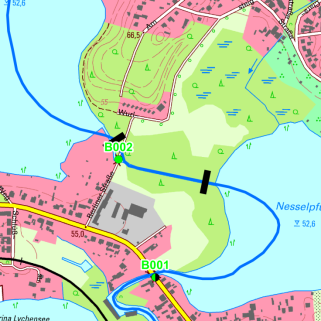 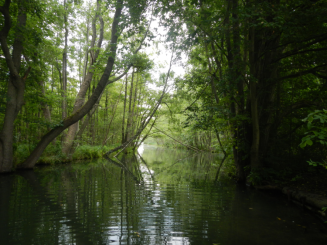 Kategorie 2)Kategorie 2)Kategorie 2)Kategorie 2)erheblich veränderterheblich veränderterheblich veränderterheblich veränderterheblich verändertLAWA-Typ 2)LAWA-Typ 2)LAWA-Typ 2)LAWA-Typ 2)2121212121Kategorie (val.)Kategorie (val.)Kategorie (val.)Kategorie (val.)erheblich veränderterheblich veränderterheblich veränderterheblich veränderterheblich verändertLAWA-Typ (val.)LAWA-Typ (val.)LAWA-Typ (val.)LAWA-Typ (val.)21a21a21a21a21aBestandaktuelle Erhebungenaktuelle Erhebungenaktuelle Erhebungenaktuelle Erhebungenaktuelle Erhebungenaktuelle ErhebungenErhebungen des LUGVErhebungen des LUGVErhebungen des LUGVErhebungen des LUGVErhebungen des LUGVErhebungen des LUGVErhebungen des LUGVErhebungen des LUGVErhebungen des LUGVErhebungen des LUGVErhebungen des LUGVBestandGewässerstrukturGewässerstrukturGewässerstrukturGewässerstrukturÖkol. Durch-gängig-keitHydrol. Zu-standBiol. ZustandBiol. ZustandBiol. ZustandBiol. ZustandAllg. phys.-chem. Zustandspez. chem. Zustand 2)spez. chem. Zustand 2)chem. Zustand 2)Ök. Zustand/  Potenzial 2)Ziel-erreichung Ökologie 2)Ziel-erreichung Chemie 2)BestandLandUferSohlegesamtÖkol. Durch-gängig-keitHydrol. Zu-standMP/DiMZBMZBFiAllg. phys.-chem. Zustandspez. chem. Zustand 2)spez. chem. Zustand 2)chem. Zustand 2)Ök. Zustand/  Potenzial 2)Ziel-erreichung Ökologie 2)Ziel-erreichung Chemie 2)Bestand1132ja5UUUUU2223unwahrschwahrsch.Defizit00-100-3UUUUU000-1unwahrschwahrsch.BeschreibungBeschreibungkanalisiertes Verbindungsgewässer zwischen Nesselpfuhl und Wurlsee im begradigten und befestigten Regelprofil mit naturnahen Uferstrukturenkaum FließbewegungDer Planungsabschnitt liegt im SPA „Uckermärkische Seenlandschaft (DE 2746-401)Fischotterdurchgängigkeit vorhandenDefizite NATURA 2000Defizite NATURA 2000Keine bekanntBelastungen/ BemerkungenBelastungen/ Bemerkungendas Maßnahmenprogramm gibt als Belastung „Abflussregulierungen und morphologische Veränderungen“ angeringe FließbewegungEntwicklungsziele/ -StrategienDurchgängigkeitEntwicklungsziele/ -StrategienGewässerstrukturEntwicklungsziele/ -StrategienWasserhaushaltEntwicklungsziele/ -StrategienBiologie, ChemieEntwicklungsziele/ -StrategienNATURA 2000Entwicklungs-beschränkungen/ Restriktionen Entwicklungs-beschränkungen/ Restriktionen Kurzfristig:Mittelfristig:Langfristig:Stadtgebiet LychenEinstufung WasserkörperEinstufung Wasserkörpererheblich verändertSchutzgut (bei erheblich veränderten/ künstl. WK) Schutzgut (bei erheblich veränderten/ künstl. WK) Begründung für Ausweisung als erheblich verändert/ künstlichBegründung für Ausweisung als erheblich verändert/ künstlichBewirtschaftungsziel (WK)Bewirtschaftungsziel (WK)Gutes ökologisches PotenzialBegründung für weniger strenges BewirtschaftungszielBegründung für weniger strenges BewirtschaftungszielGewässernameGewässernameGewässernameGewässernameOhlenbruchgrabenOhlenbruchgrabenOhlenbruchgrabenOhlenbruchgrabenOhlenbruchgrabenWK-CodeWK-CodeWK-CodeWK-Code581272_672581272_672581272_672581272_672581272_672Planungsabschnitt Nr.Planungsabschnitt Nr.Planungsabschnitt Nr.Planungsabschnitt Nr.581272_672_01581272_672_01581272_672_01581272_672_01581272_672_01Km von - bisKm von - bisKm von - bisKm von - bis3,244-3,5443,244-3,5443,244-3,5443,244-3,5443,244-3,544GewässerkategorieGewässerkategorieGewässerkategorieGewässerkategorieFließgewässerFließgewässerFließgewässerFließgewässerFließgewässerverbal von -  bisverbal von -  bisverbal von -  bisverbal von -  bisWurlsee ca. 300 m Nördlich WurlseeWurlsee ca. 300 m Nördlich WurlseeWurlsee ca. 300 m Nördlich WurlseeWurlsee ca. 300 m Nördlich WurlseeWurlsee ca. 300 m Nördlich WurlseeLage des PlanungsabschnittsLage des PlanungsabschnittsLage des PlanungsabschnittsLage des PlanungsabschnittsLage des PlanungsabschnittsLage des PlanungsabschnittsLage des PlanungsabschnittsLage des PlanungsabschnittsLage des PlanungsabschnittsTypischer AspektTypischer AspektTypischer AspektTypischer AspektTypischer AspektTypischer AspektTypischer AspektTypischer AspektTypischer Aspekt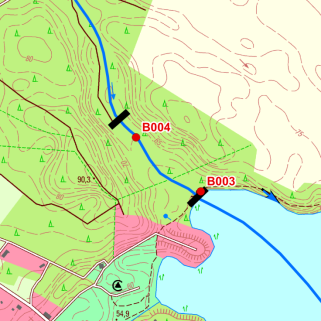 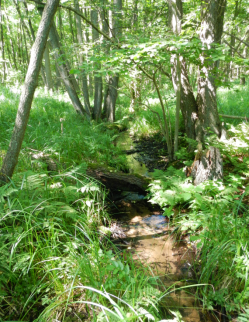 Kategorie 2)Kategorie 2)Kategorie 2)Kategorie 2)natürlichnatürlichnatürlichnatürlichnatürlichLAWA-Typ 2)LAWA-Typ 2)LAWA-Typ 2)LAWA-Typ 2)1414141414Kategorie (val.)Kategorie (val.)Kategorie (val.)Kategorie (val.)künstlichkünstlichkünstlichkünstlichkünstlichLAWA-Typ (val.)LAWA-Typ (val.)LAWA-Typ (val.)LAWA-Typ (val.)-----Bestandaktuelle Erhebungenaktuelle Erhebungenaktuelle Erhebungenaktuelle Erhebungenaktuelle Erhebungenaktuelle ErhebungenErhebungen des LUGVErhebungen des LUGVErhebungen des LUGVErhebungen des LUGVErhebungen des LUGVErhebungen des LUGVErhebungen des LUGVErhebungen des LUGVErhebungen des LUGVErhebungen des LUGVErhebungen des LUGVBestandGewässerstrukturGewässerstrukturGewässerstrukturGewässerstrukturÖkol. Durch-gängig-keitHydrol. Zu-standBiol. ZustandBiol. ZustandBiol. ZustandBiol. ZustandAllg. phys.-chem. Zustandspez. chem. Zustand 2)spez. chem. Zustand 2)chem. Zustand 2)Ök. Zustand/  Potenzial 2)Ziel-erreichung Ökologie 2)Ziel-erreichung Chemie 2)BestandLandUferSohlegesamtÖkol. Durch-gängig-keitHydrol. Zu-standMP/DiMZBMZBFiAllg. phys.-chem. Zustandspez. chem. Zustand 2)spez. chem. Zustand 2)chem. Zustand 2)Ök. Zustand/  Potenzial 2)Ziel-erreichung Ökologie 2)Ziel-erreichung Chemie 2)Bestand1232neinUUUUUU2223unklarunklarDefizit00-10-2UUUUUU000-1unklarunklarBeschreibungdurch Quellaustritte gespeister Graben innerhalb eines stark geneigten, entwässerten Quellhanges, naturnahes Profil und Umfeld StrukturSohle wird durch Einträge aus den oberhalb liegenden Mineralhängen übersandetDer Planungsabschnitt ist Bestandteil des SPA „Uckermärkische Seenlandschaft“Fischotterdurchgängigkeit vorhandenDefizite NATURA 2000Keine bekanntBelastungen/ BemerkungenDurchlässe für Fische und Makrozoobenthos nicht durchgängigEntwässerung des QuellhangesEntwicklungsziele/ -StrategienDurchgängigkeitEntwicklungsziele/ -StrategienGewässerstrukturEntwicklungsziele/ -StrategienWasserhaushaltEntwicklungsziele/ -StrategienBiologie, ChemieEntwicklungsziele/ -StrategienNATURA 2000Entwicklungs-beschränkungen/ Restriktionen Entwicklungs-beschränkungen/ Restriktionen Kurzfristig:Mittelfristig:Langfristig:Einstufung WasserkörperEinstufung WasserkörperkünstlichSchutzgut (bei erheblich veränderten/ künstl. WK) Schutzgut (bei erheblich veränderten/ künstl. WK) Begründung für Ausweisung als erheblich verändert/ künstlichBegründung für Ausweisung als erheblich verändert/ künstlichEine Grundwasserspeisung des Fließes  erfolgt aktuell fast ausschließlich im Bereich der Quellmoorhänge des Wurlsees. Hier wirkt der eingetiefte Graben derzeit  entwässernd auf die Quellwälder. Ursprünglich ist in diesem Bereich von mehreren, mehr oder weniger diffusen Quellschüttungen auszugehen, die die Quellhänge in vielen kleinen Quellrinnsalen bzw. flächig durchrieselt haben. Dies ist ansatzweise auch aktuell noch im Gelände zu beobachten. Die Schmettausche Karte gibt dementsprechend keinen Hinweis  auf ein Fließgewässer.Bewirtschaftungsziel (WK)Bewirtschaftungsziel (WK)es wird vorgeschlagen, am Ausfluss des Wurlsees ein Bewirtschaftungsende zu setzen und den kompletten Wasserkörper 581272_672 aus der Bewirtschaftungsplanung zu nehmenBegründung für weniger strenges BewirtschaftungszielBegründung für weniger strenges Bewirtschaftungszielkünstliches Gewässer, Einzugsgebiet Wasserkörper < 10 km2 (2,7 km2) GewässernameGewässernameGewässernameGewässernameOhlenbruchgrabenOhlenbruchgrabenOhlenbruchgrabenOhlenbruchgrabenOhlenbruchgrabenWK-CodeWK-CodeWK-CodeWK-Code581272_672581272_672581272_672581272_672581272_672Planungsabschnitt Nr.Planungsabschnitt Nr.Planungsabschnitt Nr.Planungsabschnitt Nr.581272_672_02581272_672_02581272_672_02581272_672_02581272_672_02Km von - bisKm von - bisKm von - bisKm von - bis3,544-4,0573,544-4,0573,544-4,0573,544-4,0573,544-4,057GewässerkategorieGewässerkategorieGewässerkategorieGewässerkategorieFließgewässerFließgewässerFließgewässerFließgewässerFließgewässerverbal von -  bisverbal von -  bisverbal von -  bisverbal von -  bis300m nördlich Wurlsee bis Ende300m nördlich Wurlsee bis Ende300m nördlich Wurlsee bis Ende300m nördlich Wurlsee bis Ende300m nördlich Wurlsee bis EndeLage des PlanungsabschnittsLage des PlanungsabschnittsLage des PlanungsabschnittsLage des PlanungsabschnittsLage des PlanungsabschnittsLage des PlanungsabschnittsLage des PlanungsabschnittsLage des PlanungsabschnittsLage des PlanungsabschnittsTypischer AspektTypischer AspektTypischer AspektTypischer AspektTypischer AspektTypischer AspektTypischer AspektTypischer AspektTypischer Aspekt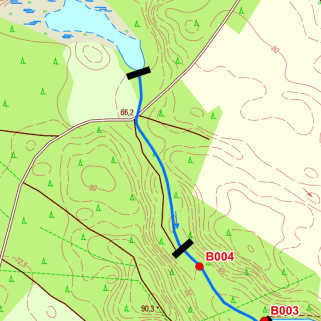 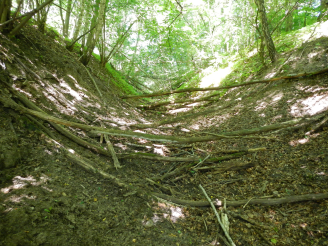 Kategorie 2)Kategorie 2)Kategorie 2)Kategorie 2)natürlichnatürlichnatürlichnatürlichnatürlichLAWA-Typ 2)LAWA-Typ 2)LAWA-Typ 2)LAWA-Typ 2)1414141414Kategorie (val.)Kategorie (val.)Kategorie (val.)Kategorie (val.)künstlichkünstlichkünstlichkünstlichkünstlichLAWA-Typ (val.)LAWA-Typ (val.)LAWA-Typ (val.)LAWA-Typ (val.)-----Bestandaktuelle Erhebungenaktuelle Erhebungenaktuelle Erhebungenaktuelle Erhebungenaktuelle Erhebungenaktuelle ErhebungenErhebungen des LUGVErhebungen des LUGVErhebungen des LUGVErhebungen des LUGVErhebungen des LUGVErhebungen des LUGVErhebungen des LUGVErhebungen des LUGVErhebungen des LUGVErhebungen des LUGVErhebungen des LUGVBestandGewässerstrukturGewässerstrukturGewässerstrukturGewässerstrukturÖkol. Durch-gängig-keitHydrol. Zu-standBiol. ZustandBiol. ZustandBiol. ZustandBiol. ZustandAllg. phys.-chem. Zustandspez. chem. Zustand 2)spez. chem. Zustand 2)chem. Zustand 2)Ök. Zustand/  Potenzial 2)Ziel-erreichung Ökologie 2)Ziel-erreichung Chemie 2)BestandLandUferSohlegesamtÖkol. Durch-gängig-keitHydrol. Zu-standMP/DiMZBMZBFiAllg. phys.-chem. Zustandspez. chem. Zustand 2)spez. chem. Zustand 2)chem. Zustand 2)Ök. Zustand/  Potenzial 2)Ziel-erreichung Ökologie 2)Ziel-erreichung Chemie 2)Bestand-----UUUUUU2223unklarunklarDefizit-----UUUUUU000-1unklarunklarBeschreibungdauerhaft trocken gefallener Oberlauf im Bereich mineralischer Waldstandorteim Bereich des kreuzenden Radweges ist ursprünglicher Verlauf unterbrochen (kein Durchlass)Der Planungsabschnitt ist Bestandteil des SPA „Uckermärkische Seenlandschaft“Defizite NATURA 2000keine bekanntBelastungen/ BemerkungenEntwicklungsziele/ -StrategienDurchgängigkeitEntwicklungsziele/ -StrategienGewässerstrukturEntwicklungsziele/ -StrategienWasserhaushaltEntwicklungsziele/ -StrategienBiologie, ChemieEntwicklungsziele/ -StrategienNATURA 2000Entwicklungs-beschränkungen/ Restriktionen Entwicklungs-beschränkungen/ Restriktionen Kurzfristig:Mittelfristig:Langfristig:Einstufung WasserkörperEinstufung WasserkörperkünstlichSchutzgut (bei erheblich veränderten/ künstl. WK) Schutzgut (bei erheblich veränderten/ künstl. WK) Begründung für Ausweisung als erheblich verändert/ künstlichBegründung für Ausweisung als erheblich verändert/ künstlichDas Fließ stellt im Planungsabschnitt einen bis zu 8 m tief in das Gelände eingeschnittenen, dauerhaft trocken gefallenen  Forstgraben dar. Dieser diente ursprünglich der Entwässerung von im Oberlauf liegenden Feuchtniederungen.  Die Schmettausche Karte gibt dementsprechend keinen Hinweis  auf ein Fließgewässer.Bewirtschaftungsziel (WK)Bewirtschaftungsziel (WK)es wird vorgeschlagen, am Ausfluss des Wurlsees ein Bewirtschaftungsende zu setzen und den kompletten Wasserkörper 581272_672 aus der Bewirtschaftungsplanung zu nehmenBegründung für weniger strenges BewirtschaftungszielBegründung für weniger strenges Bewirtschaftungszielkünstliches Gewässer, Einzugsgebiet Wasserkörper < 10 km2 (2,7 km2) 